STRATHMORE & DISTRICT RIDING CLUBANNUAL GENERAL MEETING16th OCTOBER 2018LESSER REID HALL, FORFAR @ 7.30PMAGENDAIn AttendanceApologies for AbsenceMinutes of AGM held on 17th October 2017Matters ArisingChairman’s ReportTreasurer’s ReportElection of Office BearersElection of CommitteeAny Other Competent BusinessPresentation of Annual Awards and Summer LeaguesDonna WebsterSECRETARY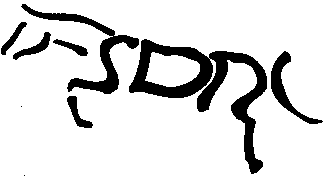 